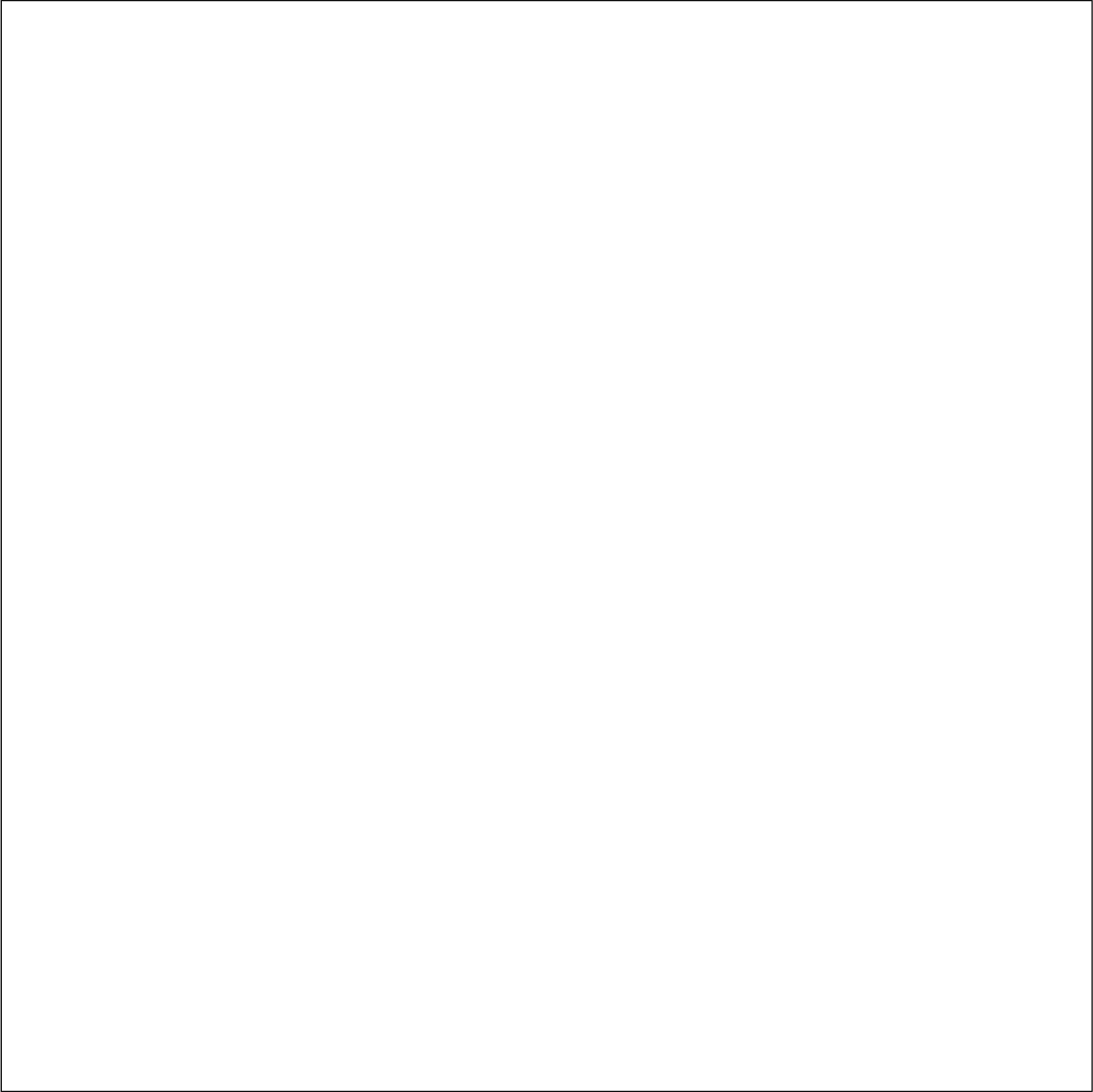 Feil i hinder	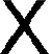 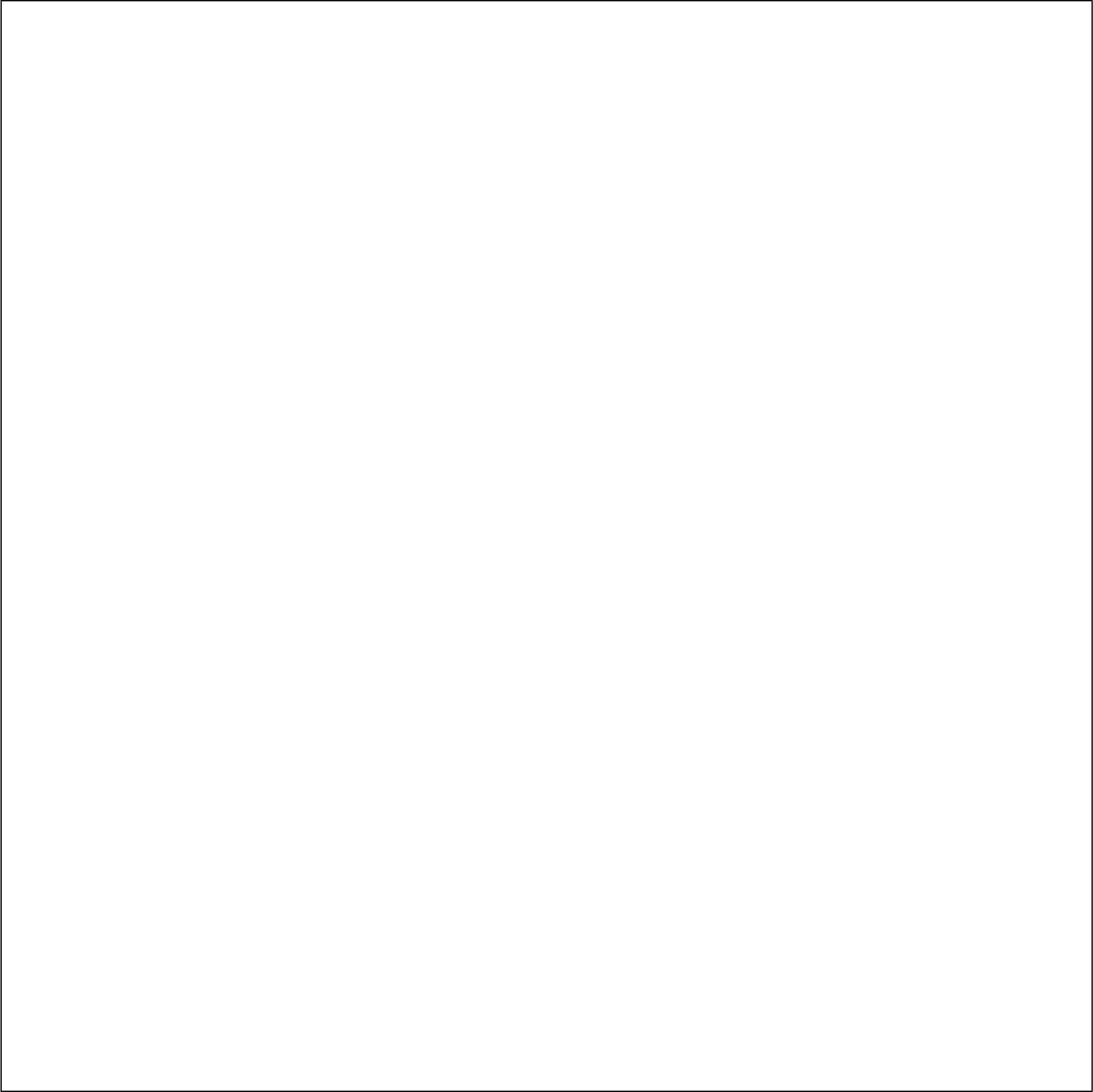 Feil i hinder	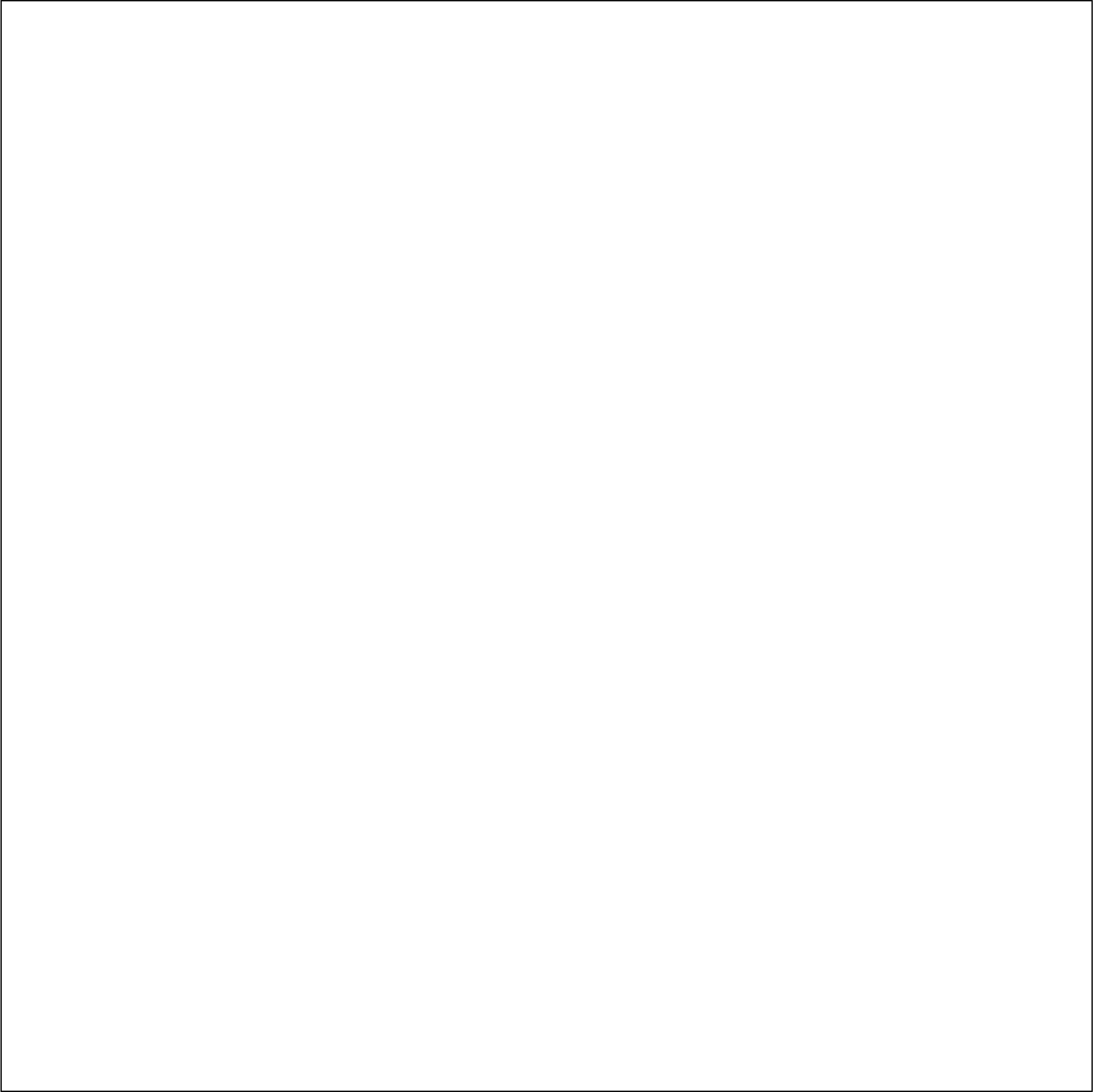 Feil i hinder	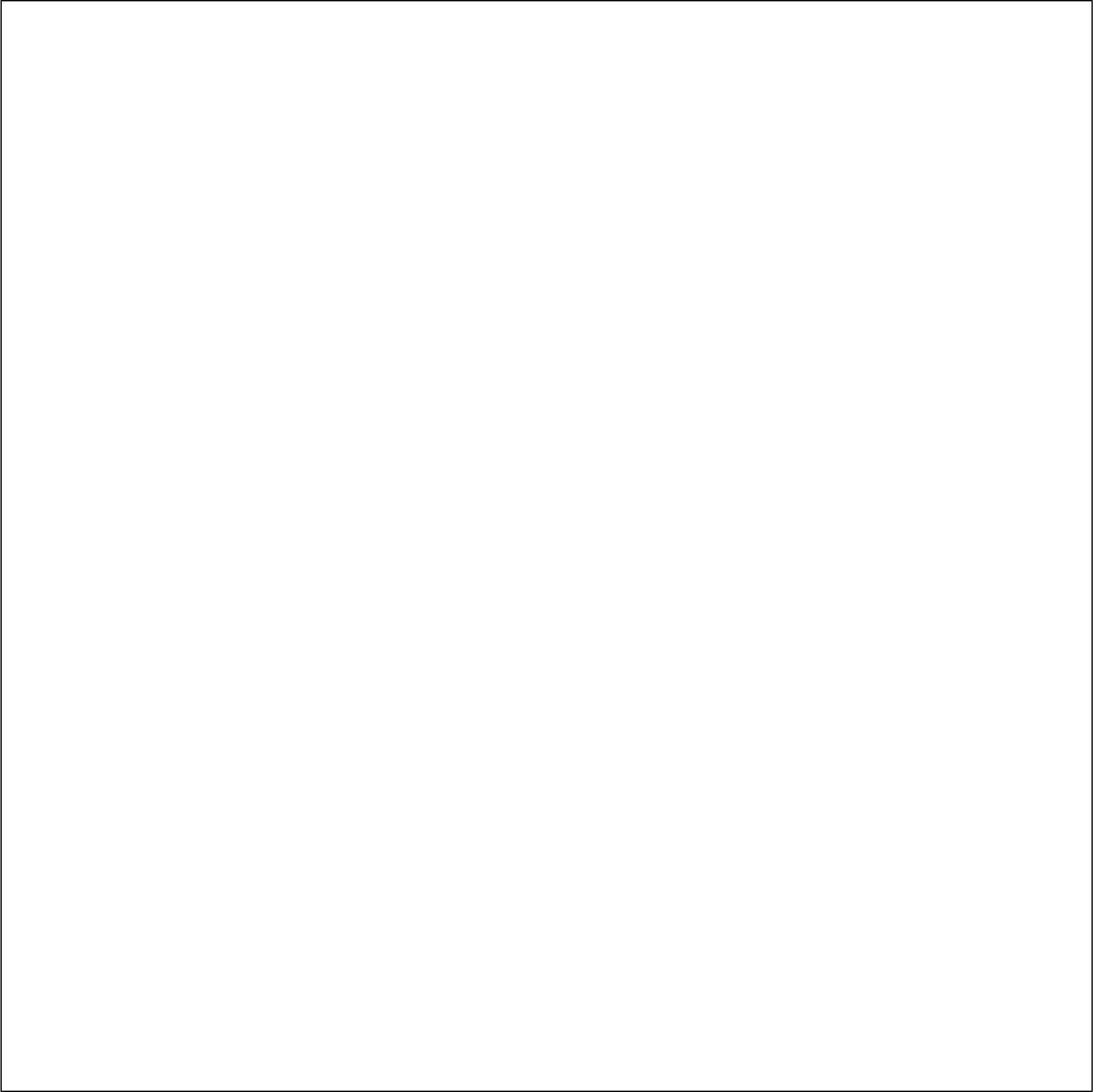 Feil i hinder	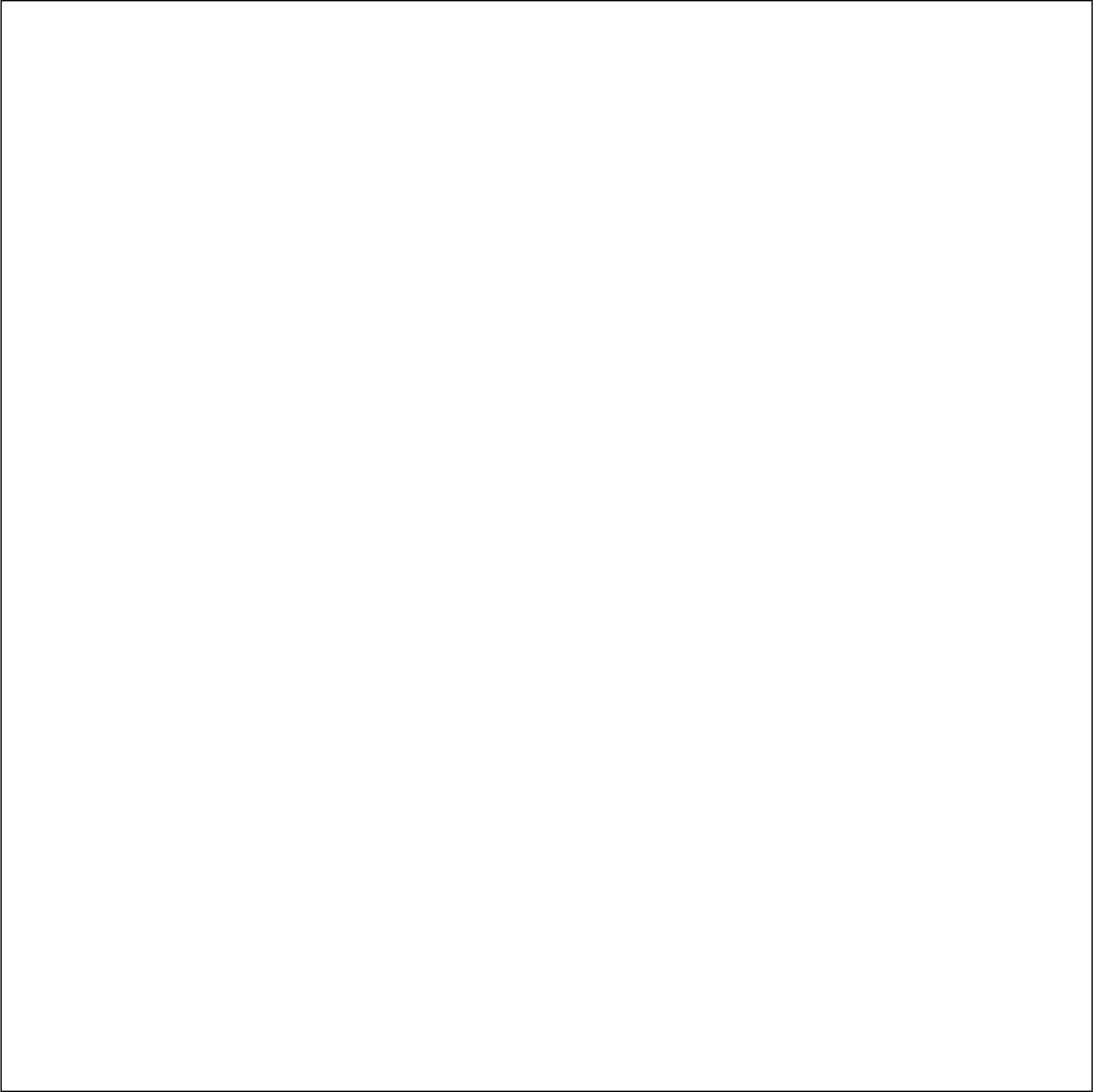 Feil i hinder	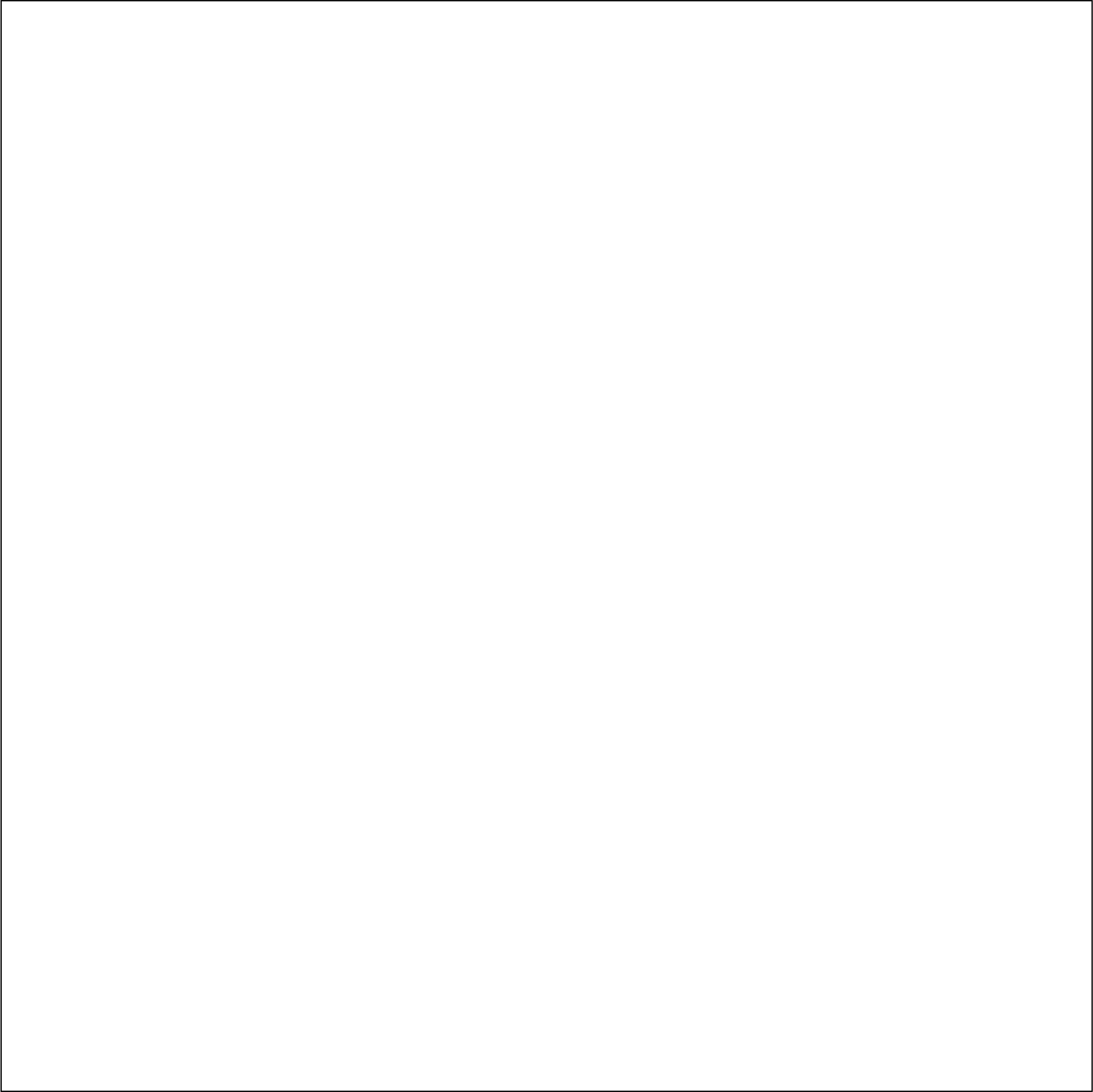 Feil i hinder	Feil i hinder	Feil i hinder	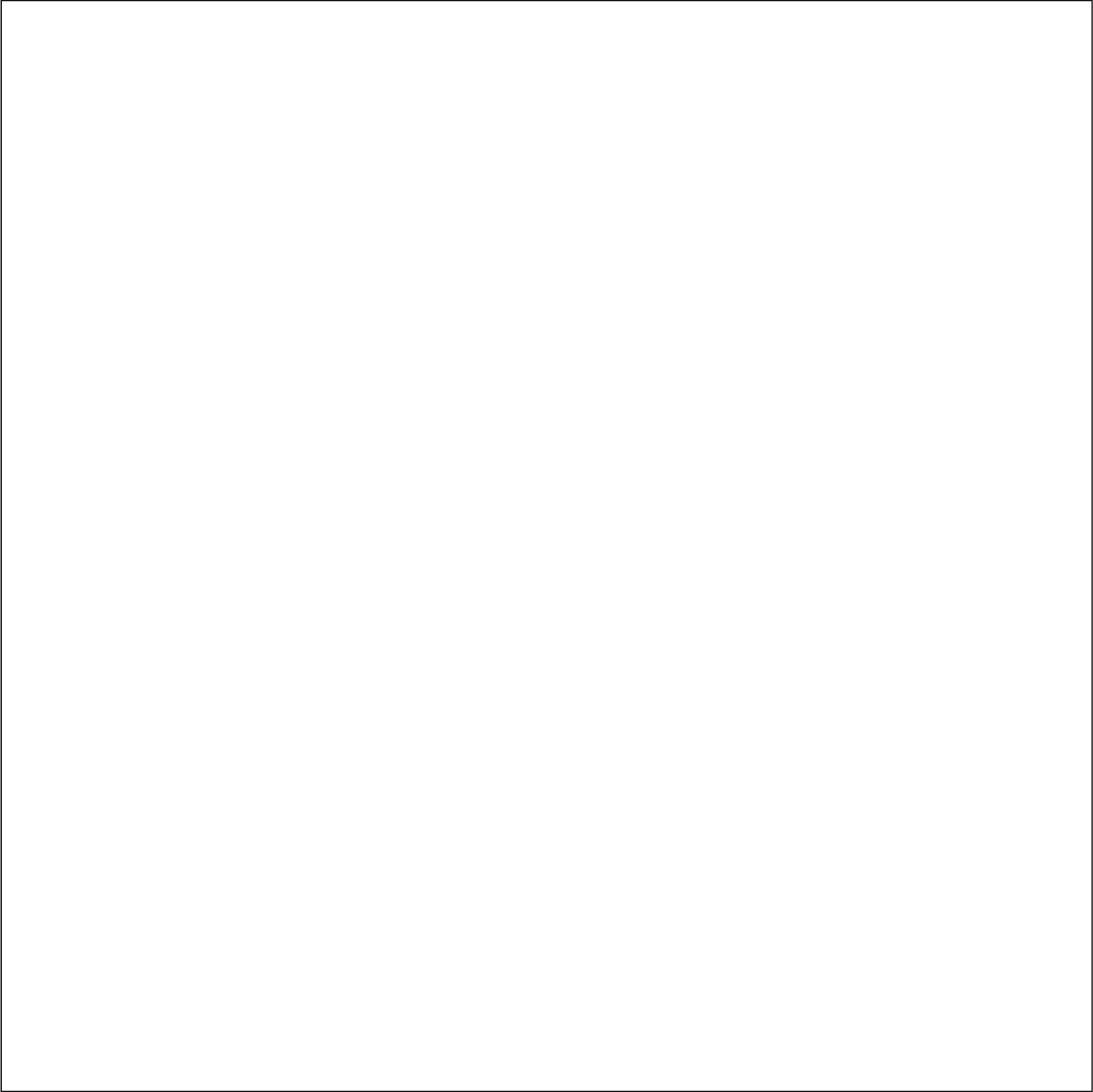 Feil i hinder	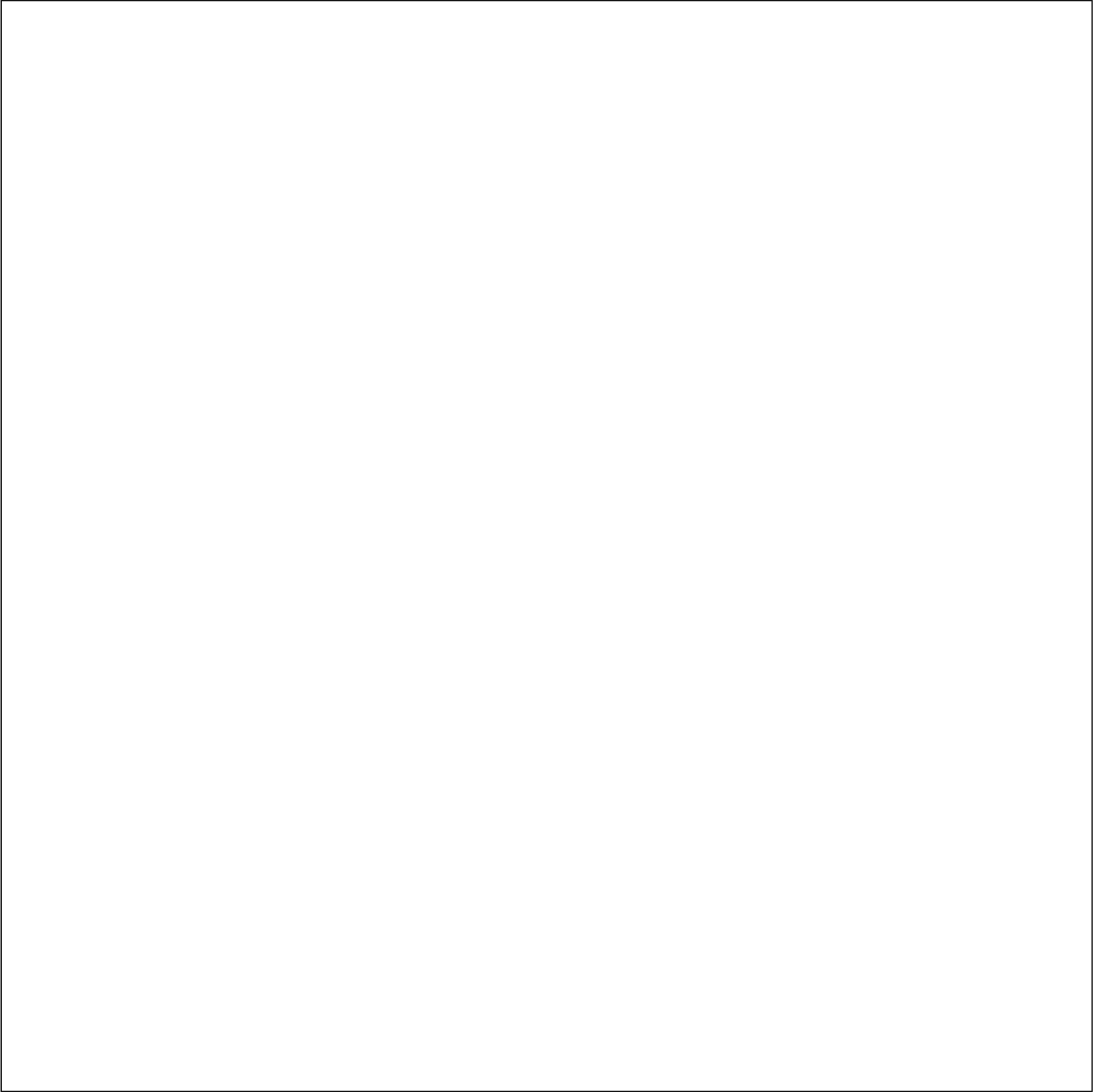 Feil i hinder	Feil i hinder	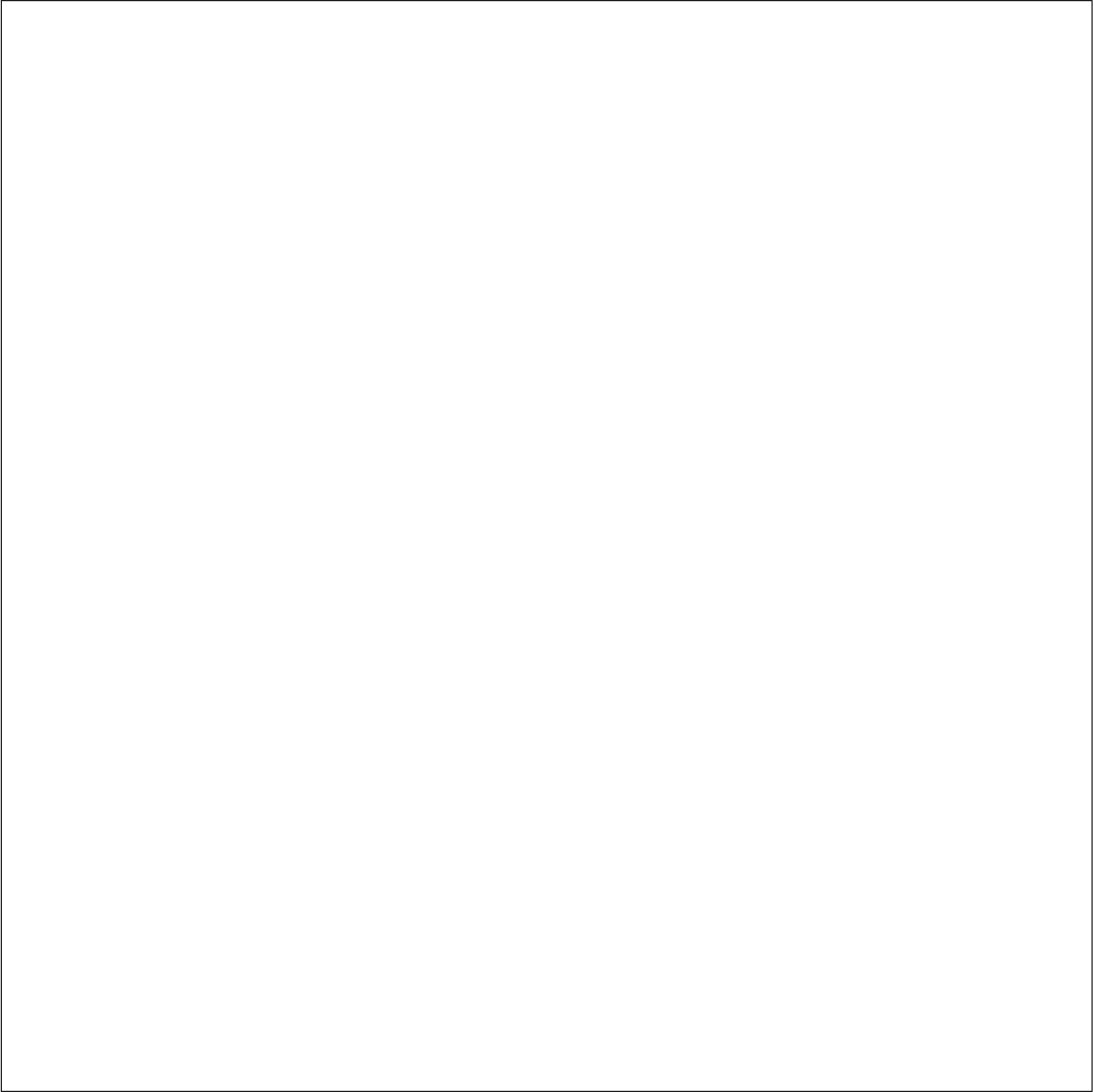 Feil i hinder	Feil i hinder	Feil i hinder	Feil i hinder	Feil i hinder	Feil i hinder	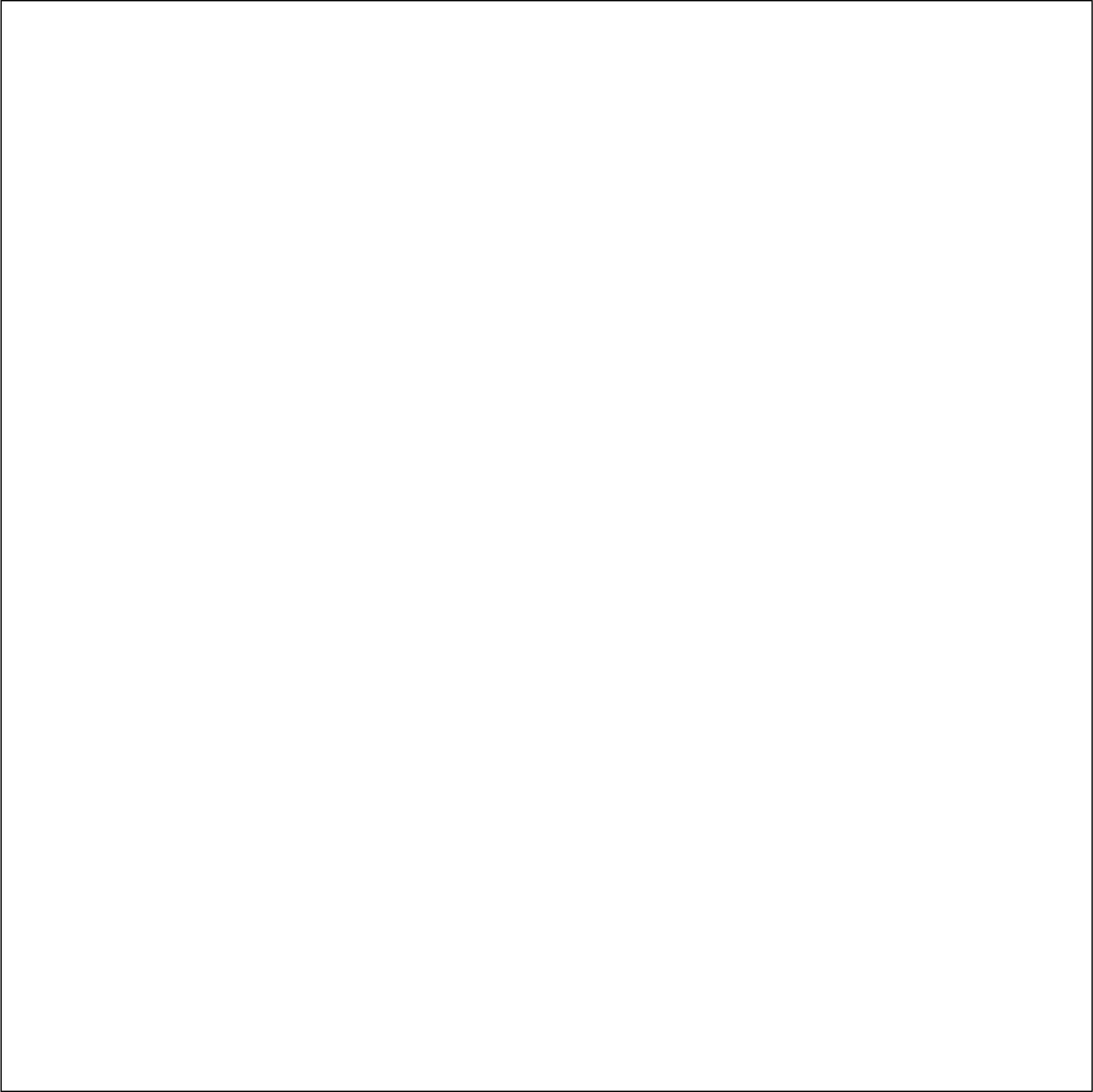 Feil i hinder	MINSEC1/100TID02Groom begge bena i bakken 1.gang03Groom begge bena i bakken 2.gang04Kusk begge bena i bakken05Vognen velter06Riving av rivbar del08Korrigert feil vei i hinder09Hindre at nedrivbar del faller21Feil vei i hinder IKKE rettet22lkke kjørt maraton hinder23Hjelp fra andre i hinder24Overdrevn piskbruk25Fraspenning av hest i hinder26Overskreden tid i hinder ( 5. minutter )MINSEC1/100TID02Groom begge bena i bakken 1.gang03Groom begge bena i bakken 2.gang04Kusk begge bena i bakken05Vognen velter06Riving av rivbar del08Korrigert feil vei i hinder09Hindre at nedrivbar del faller21Feil vei i hinder IKKE rettet22lkke kjørt maraton hinder23Hjelp fra andre i hinder24Overdrevn piskbruk25Fraspenning av hest i hinder26Overskreden tid i hinder ( 5. minutter )MINSEC1/100TID02Groom begge bena i bakken 1.gang03Groom begge bena i bakken 2.gang04Kusk begge bena i bakken05Vognen velter06Riving av rivbar del08Korrigert feil vei i hinder09Hindre at nedrivbar del faller21Feil vei i hinder IKKE rettet22lkke kjørt maraton hinder23Hjelp fra andre i hinder24Overdrevn piskbruk25Fraspenning av hest i hinder26Overskreden tid i hinder ( 5. minutter )MINSEC1/100TID02Groom begge bena i bakken 1.gang03Groom begge bena i bakken 2.gang04Kusk begge bena i bakken05Vognen velter06Riving av rivbar del08Korrigert feil vei i hinder09Hindre at nedrivbar del faller21Feil vei i hinder IKKE rettet22lkke kjørt maraton hinder23Hjelp fra andre i hinder24Overdrevn piskbruk25Fraspenning av hest i hinder26Overskreden tid i hinder ( 5. minutter )MINSEC1/100TID02Groom begge bena i bakken 1.gang03Groom begge bena i bakken 2.gang04Kusk begge bena i bakken05Vognen velter06Riving av rivbar del08Korrigert feil vei i hinder09Hindre at nedrivbar del faller21Feil vei i hinder IKKE rettet22lkke kjørt maraton hinder23Hjelp fra andre i hinder24Overdrevn piskbruk25Fraspenning av hest i hinder26Overskreden tid i hinder ( 5. minutter )MINSEC1/100TID02Groom begge bena i bakken 1.gang03Groom begge bena i bakken 2.gang04Kusk begge bena i bakken05Vognen velter06Riving av rivbar del08Korrigert feil vei i hinder09Hindre at nedrivbar del faller21Feil vei i hinder IKKE rettet22lkke kjørt maraton hinder23Hjelp fra andre i hinder24Overdrevn piskbruk25Fraspenning av hest i hinder26Overskreden tid i hinder ( 5. minutter )MINSEC1/100TID02Groom begge bena i bakken 1.gang03Groom begge bena i bakken 2.gang04Kusk begge bena i bakken05Vognen velter06Riving av rivbar del08Korrigert feil vei i hinder09Hindre at nedrivbar del faller21Feil vei i hinder IKKE rettet22lkke kjørt maraton hinder23Hjelp fra andre i hinder24Overdrevn piskbruk25Fraspenning av hest i hinder26Overskreden tid i hinder ( 5. minutter )MINSEC1/100TID02Groom begge bena i bakken 1.gang03Groom begge bena i bakken 2.gang04Kusk begge bena i bakken05Vognen velter06Riving av rivbar del08Korrigert feil vei i hinder09Hindre at nedrivbar del faller21Feil vei i hinder IKKE rettet22lkke kjørt maraton hinder23Hjelp fra andre i hinder24Overdrevn piskbruk25Fraspenning av hest i hinder26Overskreden tid i hinder ( 5. minutter )MINSEC1/100TID02Groom begge bena i bakken 1.gang03Groom begge bena i bakken 2.gang04Kusk begge bena i bakken05Vognen velter06Riving av rivbar del08Korrigert feil vei i hinder09Hindre at nedrivbar del faller21Feil vei i hinder IKKE rettet22lkke kjørt maraton hinder23Hjelp fra andre i hinder24Overdrevn piskbruk25Fraspenning av hest i hinder26Overskreden tid i hinder ( 5. minutter )MINSEC1/100TID02Groom begge bena i bakken 1.gang03Groom begge bena i bakken 2.gang04Kusk begge bena i bakken05Vognen velter06Riving av rivbar del08Korrigert feil vei i hinder09Hindre at nedrivbar del faller21Feil vei i hinder IKKE rettet22lkke kjørt maraton hinder23Hjelp fra andre i hinder24Overdrevn piskbruk25Fraspenning av hest i hinder26Overskreden tid i hinder ( 5. minutter )MINSEC1/100TID02Groom begge bena i bakken 1.gang03Groom begge bena i bakken 2.gang04Kusk begge bena i bakken05Vognen velter06Riving av rivbar del08Korrigert feil vei i hinder09Hindre at nedrivbar del faller21Feil vei i hinder IKKE rettet22lkke kjørt maraton hinder23Hjelp fra andre i hinder24Overdrevn piskbruk25Fraspenning av hest i hinder26Overskreden tid i hinder ( 5. minutter )MINSEC1/100TID02Groom begge bena i bakken 1.gang03Groom begge bena i bakken 2.gang04Kusk begge bena i bakken05Vognen velter06Riving av rivbar del08Korrigert feil vei i hinder09Hindre at nedrivbar del faller21Feil vei i hinder IKKE rettet22lkke kjørt maraton hinder23Hjelp fra andre i hinder24Overdrevn piskbruk25Fraspenning av hest i hinder26Overskreden tid i hinder ( 5. minutter )MINSEC1/100TID02Groom begge bena i bakken 1.gang03Groom begge bena i bakken 2.gang04Kusk begge bena i bakken05Vognen velter06Riving av rivbar del08Korrigert feil vei i hinder09Hindre at nedrivbar del faller21Feil vei i hinder IKKE rettet22lkke kjørt maraton hinder23Hjelp fra andre i hinder24Overdrevn piskbruk25Fraspenning av hest i hinder26Overskreden tid i hinder ( 5. minutter )MINSEC1/100TID02Groom begge bena i bakken 1.gang03Groom begge bena i bakken 2.gang04Kusk begge bena i bakken05Vognen velter06Riving av rivbar del08Korrigert feil vei i hinder09Hindre at nedrivbar del faller21Feil vei i hinder IKKE rettet22lkke kjørt maraton hinder23Hjelp fra andre i hinder24Overdrevn piskbruk25Fraspenning av hest i hinder26Overskreden tid i hinder ( 5. minutter )MINSEC1/100TID02Groom begge bena i bakken 1.gang03Groom begge bena i bakken 2.gang04Kusk begge bena i bakken05Vognen velter06Riving av rivbar del08Korrigert feil vei i hinder09Hindre at nedrivbar del faller21Feil vei i hinder IKKE rettet22lkke kjørt maraton hinder23Hjelp fra andre i hinder24Overdrevn piskbruk25Fraspenning av hest i hinder26Overskreden tid i hinder ( 5. minutter )MINSEC1/100TID02Groom begge bena i bakken 1.gang03Groom begge bena i bakken 2.gang04Kusk begge bena i bakken05Vognen velter06Riving av rivbar del08Korrigert feil vei i hinder09Hindre at nedrivbar del faller21Feil vei i hinder IKKE rettet22lkke kjørt maraton hinder23Hjelp fra andre i hinder24Overdrevn piskbruk25Fraspenning av hest i hinder26Overskreden tid i hinder ( 5. minutter )MINSEC1/100TID02Groom begge bena i bakken 1.gang03Groom begge bena i bakken 2.gang04Kusk begge bena i bakken05Vognen velter06Riving av rivbar del08Korrigert feil vei i hinder09Hindre at nedrivbar del faller21Feil vei i hinder IKKE rettet22lkke kjørt maraton hinder23Hjelp fra andre i hinder24Overdrevn piskbruk25Fraspenning av hest i hinder26Overskreden tid i hinder ( 5. minutter )MINSEC1/100TID02Groom begge bena i bakken 1.gang03Groom begge bena i bakken 2.gang04Kusk begge bena i bakken05Vognen velter06Riving av rivbar del08Korrigert feil vei i hinder09Hindre at nedrivbar del faller21Feil vei i hinder IKKE rettet22lkke kjørt maraton hinder23Hjelp fra andre i hinder24Overdrevn piskbruk25Fraspenning av hest i hinder26Overskreden tid i hinder ( 5. minutter )